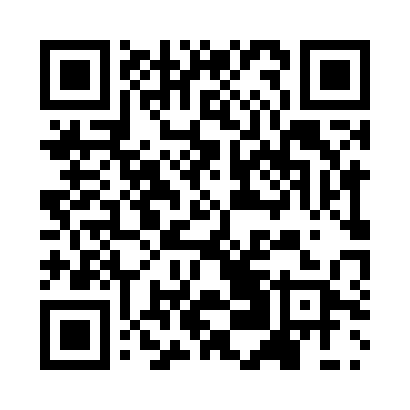 Prayer times for Amelscheid, BelgiumWed 1 May 2024 - Fri 31 May 2024High Latitude Method: Angle Based RulePrayer Calculation Method: Muslim World LeagueAsar Calculation Method: ShafiPrayer times provided by https://www.salahtimes.comDateDayFajrSunriseDhuhrAsrMaghribIsha1Wed3:486:101:325:348:5511:072Thu3:456:081:325:348:5711:093Fri3:426:061:325:358:5811:124Sat3:396:051:325:369:0011:155Sun3:356:031:325:369:0111:186Mon3:326:011:325:379:0311:217Tue3:296:001:325:379:0411:248Wed3:255:581:315:389:0611:279Thu3:225:561:315:399:0711:3010Fri3:185:551:315:399:0911:3311Sat3:165:531:315:409:1011:3612Sun3:165:521:315:409:1211:3913Mon3:155:501:315:419:1311:4014Tue3:155:491:315:419:1511:4015Wed3:145:471:315:429:1611:4116Thu3:135:461:315:439:1711:4217Fri3:135:451:315:439:1911:4218Sat3:125:431:315:449:2011:4319Sun3:125:421:315:449:2211:4320Mon3:115:411:325:459:2311:4421Tue3:115:401:325:459:2411:4522Wed3:115:391:325:469:2511:4523Thu3:105:371:325:469:2711:4624Fri3:105:361:325:479:2811:4625Sat3:095:351:325:479:2911:4726Sun3:095:341:325:489:3011:4827Mon3:095:331:325:489:3211:4828Tue3:095:321:325:499:3311:4929Wed3:085:321:325:499:3411:4930Thu3:085:311:335:509:3511:5031Fri3:085:301:335:509:3611:50